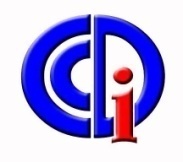 COMPUTER COMMUNICATION DEVELOPMENT INSTITUTERizal St., Sorsogon cityHotline; 421 – 5575ADMISSION RECORD FORM	Classification:			(     ) First Time enrollee 	(     ) Cross - enrollee			(     ) Re – admission		(     ) Tutorial			(     ) Transferee			(     ) Senior High SchoolID Number: _____________________________ PERSONAL INFORMATIONName: ___________________________________________________ Nickname: 		( Last )			( First )		   	    (M. I.)Course & Year: __________________________	Age :____________ Sex: 			Date of Birth: ___________________________Nationality: __________Civil Status:Place of Birth____________________________	Religion: _________  Tel. No	Provincial Address (include zip code): 	City Address: 	Phone no(s): ____________________  E-mail Address: 	If married: Date of marriage: _______________________________________ Number of children: _________Name of spouse: _____________________________ Address: ___________________________ (If working) Employer’s name: ___________________________ ____________________Address:_____________________________________________________Health Status: 	(     ) Excellent		 	(     ) Fair		(     ) Poor	(     ) Overweight 		(     ) Underweight	Disease(s) or sickness since birth_______________________________________________		          Disease(s) or sickness you had  last year _________________________________________	   	Father’s Name:_____________________________ Occupation:		School last attended: _______________________	Course:	Mother’s Name: ___________________________ Occupation:  	Address:  ________________________________________________________________________	School last attended: ____________________________ Course:  ___________________________	Mother’s Contact No. _______________________   Father’s Contact No. ____________________EDUCATIONAL BACKGROUND				      JUNIOR HIGH SCHOOL		          SENIOR HIGH SCHOOLName of School:	____________________________ 	________________________________Address: 		____________________________	________________________________Year Graduated: 	____________________________          ________________________________Honor (s) received 	____________________________   	________________________________	Previous college/		university attend:  	___________________________ 	________________________________School /Year: 		 ___________________________	________________________________Community and school organizations of which you are formerly and presently a member 	ORGANIZATION(S)					POSITION(S) HELD_________________________________		_______________________________________	_________________________________		________________________________________________________________________		________________________________________________________________________		_______________________________________Subject’s (s) liked: _______________________________  Reason (s) ____________________________Subject (s) need grater assistance:  ___________________ Reason (s) ____________________________Hobbies / Interest: _____________________________________________________________________Leisure time activities: __________________________________________________________________III.FAMILY BACKGROUNDBrother(s) and sister(s) from eldest to youngest	Name	  Age		Civil Status	    School/Company 	        Occupation _________________	 ______	       _______________	   _______________  	   ___________________________________	 ______	       _______________	   _______________  	   ___________________________________	 ______	       _______________	   _______________  	   ___________________________________	 ______	       _______________	   _______________  	   ___________________________________	 ______	       _______________	   _______________  	   ___________________________________	 ______	       _______________	   _______________  	   ___________________________________	 ______	       _______________	   _______________  	   ___________________________________	 ______	       _______________	   _______________  	   ___________________________________	 ______	       _______________	   _______________  	   ___________________________________	 ______	       _______________	   _______________  	   ___________________________________	 ______	       _______________	   _______________  	   ___________________________________	 ______	       _______________	   _______________  	   ___________________________________	 ______	       _______________	   _______________  	   __________________Primary source of family income: 				 Others: 				How much is your family’s monthly income: 								Please check if your parents are:  	(       ) married and living together 			(       ) living together but not married  	(       ) married but living apart			(       ) Separated / annulledPls. indicate where you are staying:	(     ) in a boarding house /dormitory	(     ) in relative’s house				(     ) at home with the familyHow many members of the family are living in your house? 				 If staying in a boarding house, how many are you sharing in the room? 			With whom did you stay most of the time?	(       ) parents			(      ) brother 			(      ) relatives	(       ) grandparents		(      ) sister 			Others, pls. Specify:_________Are you happy at home? (     ) very often 	(      ) Sometimes	(      ) Never Language(s) or dialect(s) spoken at home: __________________________________________________IV. OTHERSReason (s) for wanting to enroll in CCDI- Sorsogon ________________________________________________________________________________________________________________________________How did you come to know CCDI?	(     ) Through career guidance	 	(     ) Through radio advertisement	(     ) Through a friend 			(     ) Through Brochure	(     ) Through parents or relatives	(     ) Others, Pls. specify						________________________________Who help you decide to enroll in CCDI – Sorsogon?	(     ) You alone		 		(     ) Through radio advertisement	(     )  Through a friend 			(     ) Through Brochure	(     ) Through parents or relative	 	(     ) Others, Pls. specify____________	Reason(s) for choosing the course _________________________________________			Reason of choosing CCDI as your college: 								Who choose your course? 		(     ) You alone				(     ) Your father    		(     )  You and your parent 		(     ) Your Mother		(     ) Your friend 			(     ) others, Pls…Specify ___________What do you expect from CCDI?  _________________________________________________________I hereby certify that all information mentioned above is true and correct.					   	________________________________                                                                                                      	 Student’s Signature								Date: ___________________________														Verified by: _________________________________